Сахарный диабетСимптомы сахарного диабета у детей: памятка для родителей8 заповедей для родителей ребенка-диабетикаПамятка по профилактике сахарного диабета у детей и подростковПамятка "Сахарный диабет"Всероссийская акция "Будь здоров!"Федеральный центр здоровья "Что такое сахарный диабет"Консультация для родителей «Сахарный диабет у детей»Видеоролик "Профилактика сахарного диабета"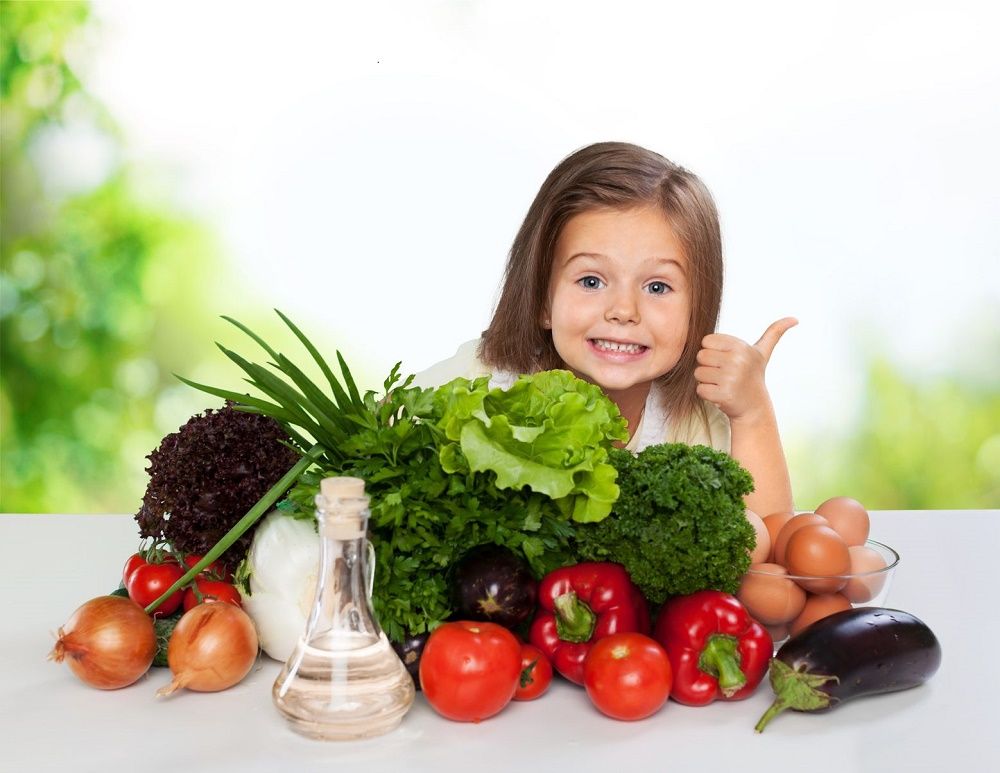 